HydroMax Project Design SubmissionDesign Starting Point:PROJECT DETAILSNEEDED INFORMATION(PVC or Cast Iron? – if multiple materials used, please identify on ISO drawing)Drawing Requirements:Is the project already designed using our HydroTechnic program?Please provide an ISO riser drawing of the piping design including:Sketch up path of your preferred routing to optimize benefits using Mifab HydroMax® routing flatShow the routing from each roof drain to the dischargeProvide all the center-to-center distances (ft, in) of the piping (diameters not needed)Both vertical and horizontal dimensions neededProvide GPM’s per drain OR Define the catchment area (sq. ft.) each roof drain is collectingIf surcharging, the height between the center of siphonic horizontal line at discharge to the manhole grate coverTo allow our design team to identify any additional potential benefits and cost savings (or any technical issues) please provide the following in REVIT or CAD files 
(PDF’s are acceptable, but could increase design time):We only require the following drawings detailing:Roof plans with GPM’s per drain location Or showing calculated catchment areas Preferred piping routes and discharge points (Floor Plans directly below roof and any level pipe runs on)Elevation from drain to horizontalElevation showing all vertical elements (carrier pipe to discharge)Sectional and External drawings
To register for a MIFAB HydroTechnic™ analytical design calculation software account, use the following hyperlink:http://www.hydromax.com/USA-and-Canada-Users-HydroTechnic-Account-Application.phpPlease contact us at HydroMax@mifab.com at any time for assistance.Example ISO Riser Diagram: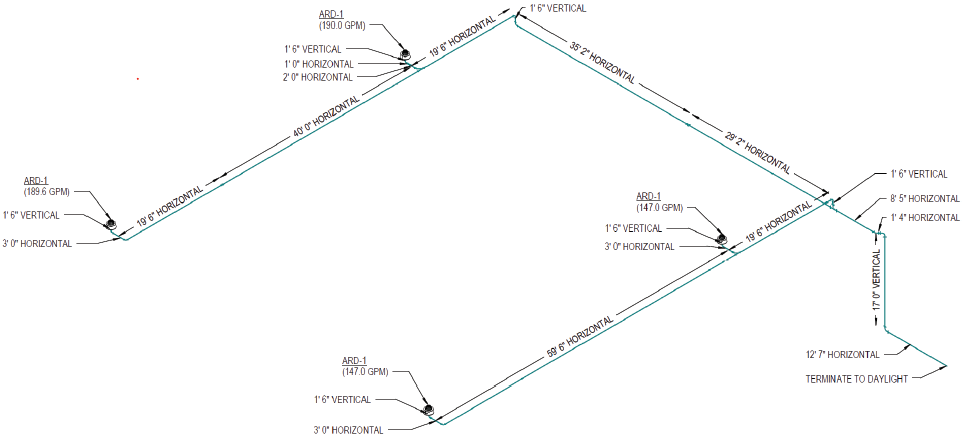 Project NameProject AddressProject CityProject StateProject ZipProject TypePRIMARY CONTACT (select one)      Engineer    ContractorCompany NameAddressCityStateZipContact NameContact Phone #Contact EmailRainfall RatePipe MaterialWebsite Link